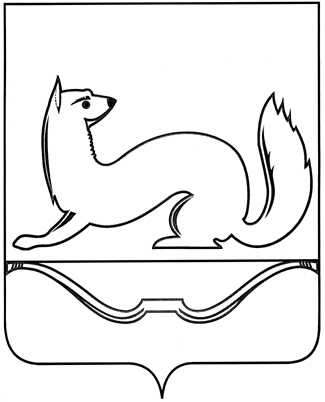 АДМИНИСТРАЦИЯ СЕЛЬСКОГО ПОСЕЛЕНИЯ«ЖИЖИЦКАЯ ВОЛОСТЬ»Комиссия по предупреждению и ликвидации чрезвычайных ситуаций и обеспечения пожарной безопасностиПОСТАНОВЛЕНИЕот 01 марта 2022 года   № 3-КЧСд. ЖижицаО  МЕРАХ, НАПРАВЛЕННЫХ НА БОРЬБУ С ЛАНДШАФТНЫМИ ПОЖАРАМИ, ЗАЩИТУ ЖИЗНИ И ЗДОРОВЬЯ ЛЮДЕЙ ОТ ПОЖАРОВ,   ПРЕДУПРЕЖДЕНИЮ ЧРЕЗВЫЧАЙНЫХ СИТУАЦИЙ, СВЯЗАННЫХ С  ВЕСЕННИМИ ПАЛАМИ ТРАВЫ, ЛЕСНЫМИ И ТОРФЯНЫМИ ПОЖАРАМИ НА ТЕРРИТОРИИ СЕЛЬСКОГО ПОСЕЛЕНИЯ «ЖИЖИЦКАЯ ВОЛОСТЬ» В 2022 ГОДУ	На основании Распоряжения Администрации Куньинского района от 28.02.2022 № 3 «О мерах, направленных на борьбу с ландшафтными пожарами, защиту жизни и здоровья людей от пожаров, предупреждение чрезвычайных ситуаций, связанных с весенними палами травы, лесными и торфяными пожарами на территории Куньинского района в 2022 году», в целях организации деятельности, направленной на борьбу с пожарами, защиты жизни и здоровья людей от пожаров, предупреждения чрезвычайных ситуаций, связанных с весенними палами травы, лесными и торфяными пожарами на территории сельского поселения «Жижицкая волость» в 2022 году ПОСТАНОВЛЯЮ:1.Утвердить прилагаемый Комплексный план мероприятий по подготовке к пожароопасному периоду 2022 года.	2.Утвердить прилагаемый план совместных надзорно-профилактических мероприятий, выполняемых в период подготовки и прохождения весенне-летнего пожароопасного периода на территории Псковской области в отношении населенных пунктов, подверженных угрозе лесных и ландшафтных пожаров, в 2022 году.	3.Утвердить прилагаемый план мероприятий по противопожарному обустройству населенных пунктов, садоводческих, огороднических и дачных некоммерческих объединений граждан и иных объектов, подверженных угрозе лесных и ландшафтных пожаров, на территории Псковской области в 2022 году.	4.Организовать выполнение Комплексного плана мероприятий по подготовке к пожароопасному периоду 2022 года, плана совместных надзорно-профилактических мероприятий, выполняемых в период подготовки и прохождения весенне-летнего пожароопасного периода на территории Куньинского района в отношении населенных пунктов, подверженных угрозе лесных и ландшафтных пожаров, в 2022 году, плана мероприятий по противопожарному обустройству населенных пунктов, садоводческих, огороднических и дачных некоммерческих объединений граждан и иных объектов, подверженных угрозе лесных и ландшафтных пожаров, на территории Куньинского района в 2022 году, утвержденных пунктами 1 - 3 настоящего распоряжения.          Срок исполнения: в установленные сроки;	5. Запретить проведение бесконтрольного выжигания сухой травянистой растительности.          Срок исполнения: в течение пожароопасного периода;	6. С введением на территории муниципального образования особого противопожарного режима  ограничить или запретить посещения лесов гражданами и въезда в них транспортных средств.          Срок исполнения: в течение пожароопасного периода;	7. Осуществлять постоянный мониторинг пожарной обстановки на землях запаса в границах муниципальных образований.          Срок исполнения: постоянно;	8. Своевременно информировать население об угрозе и фактах возникновения чрезвычайных ситуаций, связанных с природными пожарами, в том числе с использованием специализированных технических средств оповещения и информирования населения в местах массового пребывания людей.          Срок исполнения: в течение пожароопасного периода;	9.Обеспечить готовность источников противопожарного водоснабжения (сетей наружного пожарного водоснабжения, пожарных водоемов, пирсов  для забора воды) к использованию по предназначению.          Срок исполнения: до начала пожароопасного периода;	10.Организовать выполнение мероприятий по очистке территорий населенных пунктов от сухой травянистой растительности и горючего мусора.          Срок исполнения: до начала пожароопасного сезона;	11.Обеспечить проведение комплекса противопожарных мероприятий в пределах земель городских и сельских поселений и земель сельскохозяйственного назначения, сопредельных с землями лесного фонда, по предупреждению перехода огня в леса.           Срок исполнения: до начала пожароопасного сезона;	12.Совместно с сотрудниками ОП по Куньинскому району МО МВД России «Великолукский» и сотрудниками ОНД и ПР по Великолукскому Новосокольническому, Куньинскому районам УНД ГУ МЧС России по Псковской области организовать работу по выявлению лиц, осуществляющих выжигание сухой травянистой растительности в нарушение Правил противопожарного режима в Российской Федерации, утвержденных постановлением Правительства Российской Федерации от 16 сентября 2020 г. № 1479.           Срок исполнения: в течение пожароопасного периода;	13.В соответствии с пунктом 66 Правил противопожарного режима в Российской Федерации, утвержденных постановлением Правительства Российской Федерации от 16 сентября 2020 г. № 1479, предусмотреть места и (или) способы разведения костров, а также сжигания мусора, травы, листвы и иных отходов, материалов или изделий.           Срок исполнения: до начала пожароопасного периода;	14.Организовать взаимодействие с лесопользователями и руководителями торфопредприятий в части проведения мероприятий по недопущению перехода огня на территорию населенных пунктов.         15.Настоящее постановление обнародовать путем размещения на доске объявлений в д. Жижица и на официальном сайте Администрации сельского поселения «Жижицкая волость».	16. При возникновении чрезвычайных ситуаций немедленно информировать Комиссию Администрации Куньинского района по предупреждению и ликвидации чрезвычайных ситуаций и обеспечению пожарной безопасности  через ЕДДС  Администрации района по телефону 2-15-16.Глава сельского поселения«Жижицкая волость»                                                                 Н.И. Балмышев                                                                                                                                                                                                                                                  УТВЕРЖДЕНПостановлениемот 01.03.2022  № 3-КЧСКомплексный Планмероприятий по подготовке к пожароопасному периоду 2022 годаП Е Р Е Ч Е Н Ь  населенных пунктов, производственных объектов, объектов социальной сферы,     расположенных в лесных массивах или непосредственной близости от них.Населенные пункты:   д. Жижица улица Юбилейная   д. Жижица улица Заказник  д. Тихий Бор  д. Жуково  д. Михайловское  д. Раонь  д. ПодколодьеПроизводственные объекты:Здания Жижицкого участка Великолукского лесничестваБазы отдыха:«Нептун»  -  Филиал Северо-восточного ГУП  «Мосготранс»«Чайка»    -  Филиал Зеленоградского автокомбината ГУП «Мосгортранс»П Л А Нпривлечения  людей и техники для тушения лесных и торфяных пожаров№ п\пМероприятияМероприятияМероприятияМероприятияСроки выполненияОтветственные исполнителиПрим.I этап (планирование)I этап (планирование)I этап (планирование)I этап (планирование)I этап (планирование)I этап (планирование)I этап (планирование)I этап (планирование)1.Провести анализ эффективности подготовки к пожароопасному сезону и тушению лесных и торфяных пожаров, возникших в 2021 году, и выработать предложения  о недопущении аналогичных недостатков  в 2022 году.Провести анализ эффективности подготовки к пожароопасному сезону и тушению лесных и торфяных пожаров, возникших в 2021 году, и выработать предложения  о недопущении аналогичных недостатков  в 2022 году.Провести анализ эффективности подготовки к пожароопасному сезону и тушению лесных и торфяных пожаров, возникших в 2021 году, и выработать предложения  о недопущении аналогичных недостатков  в 2022 году.Провести анализ эффективности подготовки к пожароопасному сезону и тушению лесных и торфяных пожаров, возникших в 2021 году, и выработать предложения  о недопущении аналогичных недостатков  в 2022 году.до 01.04.2021 г.Глава волости, специалисты2.Рассмотреть на заседаниях КЧС и ПБ сельского поселения  вопросы подготовки к пожароопасному периоду 2022 года. Утвердить  Планы мероприятий, направленных на предупреждение пожаров в населенных пунктах, расположенных вблизи лесных массивов или непосредственной близости от них, в пожароопасный период 2022 года.Рассмотреть на заседаниях КЧС и ПБ сельского поселения  вопросы подготовки к пожароопасному периоду 2022 года. Утвердить  Планы мероприятий, направленных на предупреждение пожаров в населенных пунктах, расположенных вблизи лесных массивов или непосредственной близости от них, в пожароопасный период 2022 года.Рассмотреть на заседаниях КЧС и ПБ сельского поселения  вопросы подготовки к пожароопасному периоду 2022 года. Утвердить  Планы мероприятий, направленных на предупреждение пожаров в населенных пунктах, расположенных вблизи лесных массивов или непосредственной близости от них, в пожароопасный период 2022 года.Рассмотреть на заседаниях КЧС и ПБ сельского поселения  вопросы подготовки к пожароопасному периоду 2022 года. Утвердить  Планы мероприятий, направленных на предупреждение пожаров в населенных пунктах, расположенных вблизи лесных массивов или непосредственной близости от них, в пожароопасный период 2022 года.до 01.04.2022 г.Председатель КЧС и ПБсельского поселения3.Разработать и довести до организаций, расположенных на подведомственной территории, планы привлечения людей и
техники для тушения лесных и торфяных пожаров на территории района.Разработать и довести до организаций, расположенных на подведомственной территории, планы привлечения людей и
техники для тушения лесных и торфяных пожаров на территории района.Разработать и довести до организаций, расположенных на подведомственной территории, планы привлечения людей и
техники для тушения лесных и торфяных пожаров на территории района.Разработать и довести до организаций, расположенных на подведомственной территории, планы привлечения людей и
техники для тушения лесных и торфяных пожаров на территории района.до 09.04.2022 г.Председатель КЧС и ПБсельского поселения4.Уточнить    перечень    населенных    пунктов, производственных        объектов, объектов социальной сферы и летних оздоровительных учреждений,  расположенных  в     лесных массивах или непосредственной близости от них.Уточнить    перечень    населенных    пунктов, производственных        объектов, объектов социальной сферы и летних оздоровительных учреждений,  расположенных  в     лесных массивах или непосредственной близости от них.Уточнить    перечень    населенных    пунктов, производственных        объектов, объектов социальной сферы и летних оздоровительных учреждений,  расположенных  в     лесных массивах или непосредственной близости от них.Уточнить    перечень    населенных    пунктов, производственных        объектов, объектов социальной сферы и летних оздоровительных учреждений,  расположенных  в     лесных массивах или непосредственной близости от них.до 01.04.2021 г.Глава волости, специалисты5.Проанализировать        состояние        запасов материально-технических     и      финансовых ресурсов для принятия превентивных мер и проведения   мероприятий   по   обеспечению безопасности населения и территорий волости от лесных и торфяных  пожаров.Проанализировать        состояние        запасов материально-технических     и      финансовых ресурсов для принятия превентивных мер и проведения   мероприятий   по   обеспечению безопасности населения и территорий волости от лесных и торфяных  пожаров.Проанализировать        состояние        запасов материально-технических     и      финансовых ресурсов для принятия превентивных мер и проведения   мероприятий   по   обеспечению безопасности населения и территорий волости от лесных и торфяных  пожаров.Проанализировать        состояние        запасов материально-технических     и      финансовых ресурсов для принятия превентивных мер и проведения   мероприятий   по   обеспечению безопасности населения и территорий волости от лесных и торфяных  пожаров.до 09.04.2022 г.Глава волостиП этап (подготовка к пожароопасному периоду)П этап (подготовка к пожароопасному периоду)П этап (подготовка к пожароопасному периоду)П этап (подготовка к пожароопасному периоду)П этап (подготовка к пожароопасному периоду)П этап (подготовка к пожароопасному периоду)П этап (подготовка к пожароопасному периоду)П этап (подготовка к пожароопасному периоду)П этап (подготовка к пожароопасному периоду)1.1.1.Принять   комплекс   мер   по   обеспечению населенных пунктов, попадающих в районы наибольшего риска возникновения пожаров, устойчивой связью,  запасами  воды  и пожарного инвентаря.до 09.04.2022 г.до 09.04.2022 г.Глава волости, специалисты2.2.2.Принять   комплекс    мер    по    подготовке населения     к     экстренной     эвакуации   в безопасные районы проживания, установить и   довести   до   сведения   каждого   жителя сигналы об экстренной эвакуации и порядок действии по ним.до 09.04.2022 г.до 09.04.2022 г.Глава волости, специалисты3.3.3.Организовать          опашку          территорий населенных     пунктов,     производственных объектов,  объектов  социальной сферы     и летних       оздоровительных       учреждений, расположенных в лесных массивах или в непосредственной близости от них.до 20.04.2022 г.до 20.04.2022 г.Глава волости, специалисты4.4.4.Разработать и  осуществить комплекс мер, направленных на информирование населения об    угрозах,    связанных    с    лесными    и торфяными пожарами, и порядке действий в случае  их возникновения,  ответственности органов      местного      самоуправления      и населения     за      обеспечение      пожарной безопасности.в течениипожароопасного периодав течениипожароопасного периодаГлава волости, специалисты--5.5.5.Осуществить   проверку  готовности   сил   и средств,    к    тушению лесных и торфяных пожаров в пожароопасных местах волости.по отдельному графикупо отдельному графикуГлава волости6.6.6.Организовать проведение занятий  с учащимися образовательных учреждений по вопросам соблюдения правил пожарной безопасности в лесах и населенных пунктах.до 20.04.2022 г.до 20.04.2022 г.Глава волости,директора образовательных учрежденийШ этап (организация работ в ходе пожароопасного периода)Ш этап (организация работ в ходе пожароопасного периода)Ш этап (организация работ в ходе пожароопасного периода)Ш этап (организация работ в ходе пожароопасного периода)Ш этап (организация работ в ходе пожароопасного периода)Ш этап (организация работ в ходе пожароопасного периода)Ш этап (организация работ в ходе пожароопасного периода)Ш этап (организация работ в ходе пожароопасного периода)1.1.Организовать      управление      силами      и средствами в ходе ликвидации чрезвычайных ситуаций,    связанных         с    лесными    и торфяными пожарами.Организовать      управление      силами      и средствами в ходе ликвидации чрезвычайных ситуаций,    связанных         с    лесными    и торфяными пожарами.Организовать      управление      силами      и средствами в ходе ликвидации чрезвычайных ситуаций,    связанных         с    лесными    и торфяными пожарами.привозникновениичрезвычайныхситуацииПредседатель КЧС и ПБсельского поселения2.2.Организовать       через   средства   массовой информации разъяснительную работу среди населения   о   последствиях   неосторожного обращения с огнем в лесах и соблюдении требований Правил пожарной безопасности в лесах,       а       также        административной ответственности    граждан    за    нарушение данных требований.Организовать       через   средства   массовой информации разъяснительную работу среди населения   о   последствиях   неосторожного обращения с огнем в лесах и соблюдении требований Правил пожарной безопасности в лесах,       а       также        административной ответственности    граждан    за    нарушение данных требований.Организовать       через   средства   массовой информации разъяснительную работу среди населения   о   последствиях   неосторожного обращения с огнем в лесах и соблюдении требований Правил пожарной безопасности в лесах,       а       также        административной ответственности    граждан    за    нарушение данных требований.в течениепожароопасногопериодаГлава волости, специалисты3.3.Организовать     оповещение     населения    в населенных     пунктах,     производственных объектах и объектах социальной сферы об угрозе распространения лесных и торфяных пожаров с использованием средств массовой информации.Организовать     оповещение     населения    в населенных     пунктах,     производственных объектах и объектах социальной сферы об угрозе распространения лесных и торфяных пожаров с использованием средств массовой информации.Организовать     оповещение     населения    в населенных     пунктах,     производственных объектах и объектах социальной сферы об угрозе распространения лесных и торфяных пожаров с использованием средств массовой информации.при необходимостиГлава волости, специалистыПриложение № 1                      К комплексному плану мероприятий направленных на предупреждение пожаров в населенных пунктах, расположенных вблизи лесных массивов или непосредственной  близости от них в период 2022 годаПриложение № 2                      К комплексному плану мероприятий направленных на предупреждение пожаров в населенных пунктах, расположенных вблизи лесных массивов или непосредственной  близости от них в период 2022 года№п/пНаименование организацииВыделено по плануВыделено по плану№п/пНаименование организацииТехника, оборудование люди1Жижицкое  участковое лесничествоУАЗ - 3909441 человек2Музей М.П. МусоргскогоТрактор МТЗ -80 с тракторным прицепом 2 ПТС -41 человек